Publicado en Barcelona el 14/11/2017 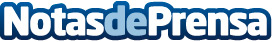 Penosil flexibiliza la aplicación de la silicona La marca de selladores Penosil nos sorprende una vez más. En esta ocasión presenta un formato complementario de siliconas ¡con tubos flexibles! con el que junto a la espátula EasyPro, que viene de regalo, se consigue un acabado perfecto de forma sencilla y rápidaDatos de contacto:Ignacio Casasnovas931710287 // 6364205Nota de prensa publicada en: https://www.notasdeprensa.es/penosil-flexibiliza-la-aplicacion-de-la_1 Categorias: Bricolaje Interiorismo Jardín/Terraza http://www.notasdeprensa.es